PRESSEINFORMATION8. Dezember 2020Smartphone Garagentoröffner einfach nachrüstenMit Schellenberg wird das Handy zur praktischen FernbedienungFür viele ist der Garagentorantrieb ein komfortabler Toröffner, auf den sie nicht mehr verzichten möchten. Die Steuerung per Handsender macht die Bedienung bequem. Doch wenn der mal wieder nicht zu finden ist oder man spontan etwas aus der Garage holen möchte, wird es ärgerlich. Abhilfe schafft eine zusätzliche Fernbedienung, die meist ständiger Begleiter ist: das Smartphone. Hierfür hat Schellenberg seinen beliebten Smartphone Garagentoröffner entwickelt. Er besteht aus einem Empfangsmodul für den Torantrieb und einer App für das Mobiltelefon. Das Schellenberg Empfangs-Modul wird am Torantrieb angeschlossen, empfängt die Signale, die ihm vom Smartphone mittels Bluetooth übermittelt werden und leitet diese per Kabel an den Torantrieb des Garagen- oder Außentores weiter. So lässt sich das Tor einfach und unkompliziert mit dem Smartphone öffnen und schließen. Die Reichweite des Signals beträgt ca. 15 Meter.In wenigen Schritten startklarAuch in der aktuellen Generation mit zusätzlicher LED zum leichteren Anlernen, bietet er die bewährt einfache Montage: Zunächst wird die Antenne am Empfangsmodul festgeschraubt, anschließend das Kabel am Torantrieb angeschlossen und das Empfangsmodul in der Nähe oder am Antrieb per beiliegendem Doppelklebeband befestigt. Dann muss nur noch die Smartphone App heruntergeladen und die Funkverbindung zum Empfangs-Modul hergestellt werden. Die App für den Smartphone Garagentoröffner gibt es kostenlos zum Download in den bekannten Stores für das Betriebssystem Android, ab Version 4.3 und für das Betriebssystem iOS ab Version 7.1. Die App ist intuitiv bedienbar und wurde ohne komplizierte Menüstrukturen gestaltet.Mit Sicherheit flexibelDie Nachrüstung ist für Garagentor- und Außentorantriebe von Schellenberg sowie auch für Garagentorantriebe anderer Hersteller möglich. Dafür müssen auf der Steuerplatine des Antriebs Anschlussklemmen für 6 – 36V DC vorhanden sein. Die Informationen dazu sind für gewöhnlich in der Montageanleitung des jeweiligen Antriebs zu finden. Insgesamt können bis zu fünf Smartphones angelernt werden und die scansichere Codierung verhindert die Nutzung durch Unbefugte. Die vorhandenen Handsender sind natürlich weiterhin einsetzbar. Wörter: 317Zeichen inkl. Leerzeichen: 2.320Über die Alfred Schellenberg GmbHSchellenberg ist ein mittelständisches Familien-Unternehmen aus Siegen. Mit smarten Antrieben für zu Hause nimmt Schellenberg eine führende Marktposition ein und entwickelt innovative Produkte für die einfache Nachrüstung. Seit mehr als 35 Jahren ist das Unternehmen Partner von Bau- und Fachmärkten, dem E-Commerce-Handel sowie dem Handwerk.schellenberg.dePressebild 01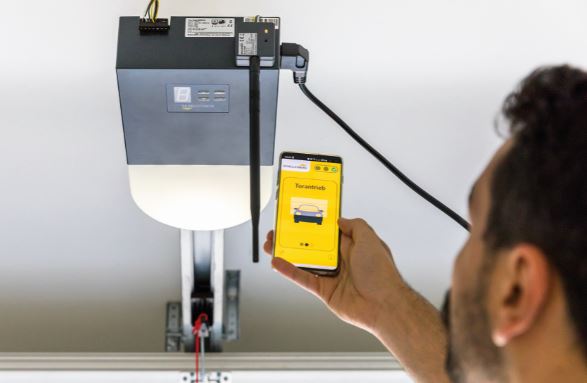 © SchellenbergBildunterschrift: Für die Garagentorsteuerung über die kostenlose Schellenberg-App können Garagentorantriebe ohne Umbau mit dem Smartphone Garagentoröffner von Schellenberg erweitert werden. Pressebild 02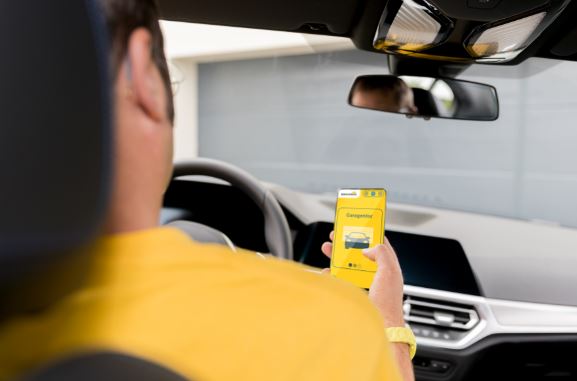 © SchellenbergPressebild 03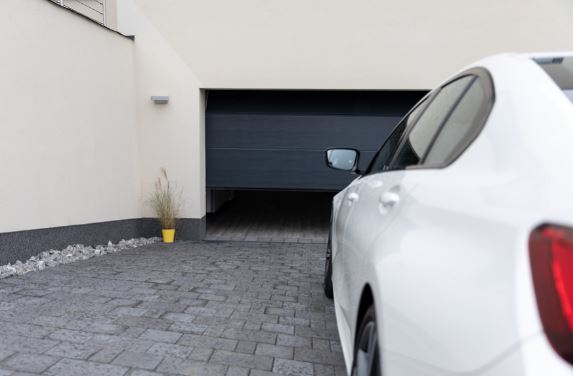 © SchellenbergPressebild 04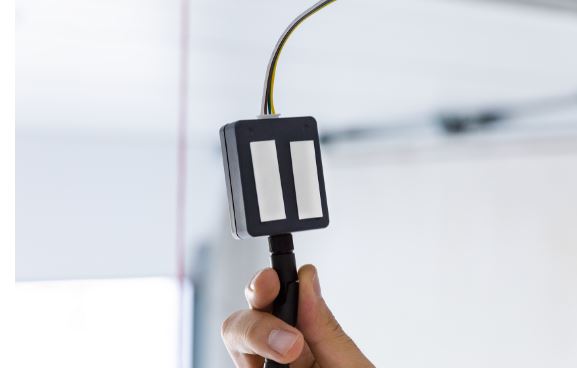 © SchellenbergBildunterschrift: Einfache Montage - das Empfangsmodul wird in der Nähe oder direkt am Antrieb per beiliegendem Doppelklebeband befestigtPressebild 05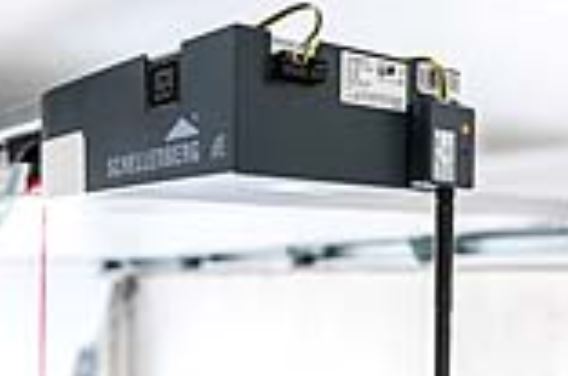 © SchellenbergPressebild 06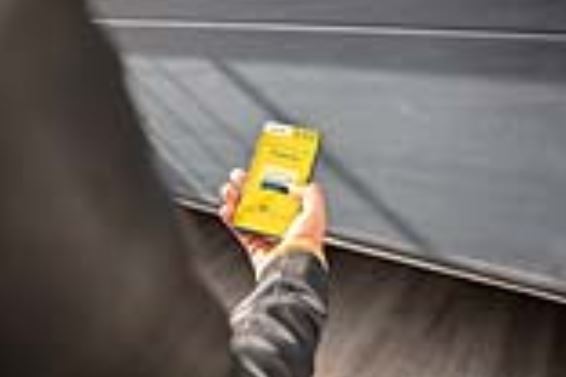 © SchellenbergPressebild 07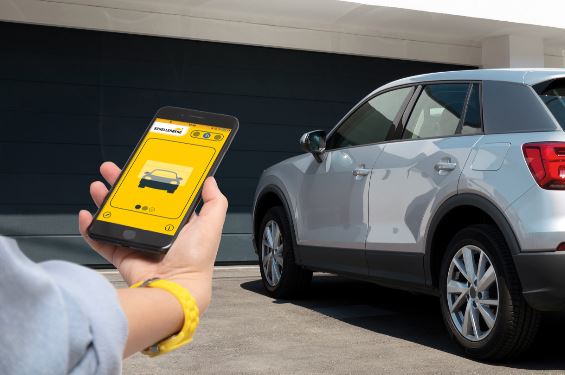 © SchellenbergKontakt: Alfred Schellenberg GmbHAn den Weiden 3157078 Siegenwww.schellenberg.deIhr Ansprechpartner:V.i.S.d.PStefan KöhlerPR/MediaTel.: 0271 89056-450stefan.koehler@schellenberg.de